     U.S. INTERNATIONAL CHRISTIAN ACADEMY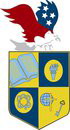 is an independent, international autonomous global high school institutionServing students since 2001Owned and Operated by Teachers25 years of experience in Teaching and Administrationwww.USICAhs.orgadmin@USICAhs.org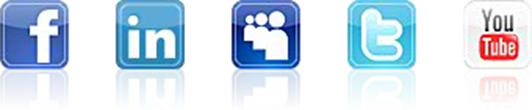 http://www.usicahs.org/Student-Life-.htmlhttp://www.usicahs.org/News.htmlRecommended Activity by Students Government White House Student Film Festival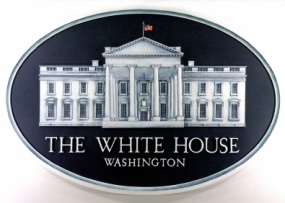 Lights. Camera. Education!Are you a student filmmaker? Know someone who is?    We want your help.If you're a student, we want you to make a short film -- and have the chance to show it right here at 1600 Pennsylvania Avenue for the first-ever White House Student Film Festival. If you're a parent or a friend, pass this on to a student you know.The topic? Technology in classrooms. There's huge power in what technology can do for education -- from taking a course online, to collaborating with students from across the country (or the world!).This is really big news: We're launching our first-ever White House Student Film Festival – and we'reinviting K-12 students from around the country to create and submit a one- to three-minute shortweb video. Finalists could have their videos screened at 1600 Pennsylvania Ave, and posted on theWhite House website. It might just be cooler than having your homework up on the fridge.• Every student entry has to have a parent/guardian or teacher sponsor.• Films can be submitted now through January 29th, 2014.• If your video is selected as an official selection, you could have a chance to attend the mid-February screening at the White House.http://www.whitehouse.gov/filmfestival?utm_source=email&utm_medium=email&utm_content=email277-text1&utm_campaign=filmfest